О внесении изменений в муниципальную программу «Профилактика терроризма, а также минимизация и (или) ликвидация последствий его проявлений в Слободо-Туринском муниципальном районе на 2020-2025 годы», утвержденную постановлением Администрации Слободо-Туринского муниципального района от 11.11.2019 № 474Руководствуясь постановлением Администрации Слободо-Туринского муниципального района от 19.07.2018 № 301 «Об утверждении Порядка формирования и реализации муниципальных программ в Слободо-Туринском муниципальном районе», в соответствии с решением Думы Слободо-Туринского муниципального района от 23.12.2022 № 189-НПА «О бюджете Слободо-Туринского муниципального района на 2023 год и плановый период 2024 и 2025 годов»ПОСТАНОВЛЯЕТ:Внести в муниципальную программу «Профилактика терроризма, а также минимизация и (или) ликвидация последствий его проявлений в Слободо-Туринском муниципальном районе на 2020-2025 годы», утвержденную постановлением Администрации Слободо-Туринского муниципального района от 11.11.2019 № 474 (с изменениями от 27.08.2020 № 418, 29.12.2020 № 643, от 30.12.2021 № 595), следующие изменения:1) В паспорте муниципальной программы строку «Объемы финансирования муниципальной программы по годам реализации, тыс. рублей» изложить в следующей редакции:2) Раздел «План мероприятий муниципальной программы «Профилактика терроризма, а также минимизация и (или) ликвидация последствий его проявлений в Слободо-Туринском муниципальном районе на 2020-2025 годы» изложить в следующей редакции (прилагается).2. Настоящее постановление опубликовать на официальном сайте Администрации Слободо-Туринского муниципального района в информационно-телекоммуникационной сети «Интернет» http://slturmr.ru/.Исполняющий обязанности ГлавыСлободо-Туринского муниципального района                                            Н.Н. Ботин                    Приложение                         к постановлению Администрации                         Слободо-Туринского района                        от 26.12.2022 № 554План мероприятий муниципальной программы«Профилактика терроризма, а также минимизация и (или) ликвидация последствий его проявлений в Слободо-Туринском муниципальном районе на 2020-2025 годы»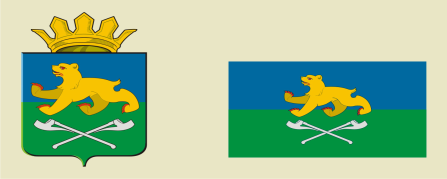 АДМИНИСТРАЦИЯ СЛОБОДО-ТУРИНСКОГОМУНИЦИПАЛЬНОГО РАЙОНАПОСТАНОВЛЕНИЕАДМИНИСТРАЦИЯ СЛОБОДО-ТУРИНСКОГОМУНИЦИПАЛЬНОГО РАЙОНАПОСТАНОВЛЕНИЕот 26.12.2022                                                                    № 554с. Туринская Слободас. Туринская СлободаОбъемы финансированиямуниципальной программыпо годам реализации, тыс. рублейВСЕГО: 990,7 тыс. рублей2020 год – 229,7 тыс.рублей;2021 год – 100,0 тыс.рублей;2022 год – 144,0 тыс.рублей;2023 год – 137,0 тыс.рублей;2024 год – 185,0 тыс.рублей;2025 год – 195,0 тыс.рублей,из них:местный бюджет:ВСЕГО: 990,7 тыс. рублей2020 год – 229,7 тыс.рублей;2021 год – 100,0 тыс.рублей;2022 год – 144,0 тыс.рублей;2023 год – 137,0 тыс.рублей;2024 год – 185,0 тыс.рублей;2025 год – 195,0 тыс.рублей.№ строкиНаименование мероприятия/источники расходов на финансированиеОбъем расходов на выполнение мероприятия за счет всех источников ресурсного обеспечения, тыс рублейОбъем расходов на выполнение мероприятия за счет всех источников ресурсного обеспечения, тыс рублейОбъем расходов на выполнение мероприятия за счет всех источников ресурсного обеспечения, тыс рублейОбъем расходов на выполнение мероприятия за счет всех источников ресурсного обеспечения, тыс рублейОбъем расходов на выполнение мероприятия за счет всех источников ресурсного обеспечения, тыс рублейОбъем расходов на выполнение мероприятия за счет всех источников ресурсного обеспечения, тыс рублейОбъем расходов на выполнение мероприятия за счет всех источников ресурсного обеспечения, тыс рублейНомера целевых показателей, на достижение которых направлены мероприятия№ строкиНаименование мероприятия/источники расходов на финансированиеВсего202020212022202320242025Номера целевых показателей, на достижение которых направлены мероприятия123456789101.Всего по муниципальной программе, в том числе:990,7229,71001441371851952.федеральный бюджет3.областной бюджет4.местный бюджет990,7229,71001441371851955.внебюджетные источники6.1. Капитальные вложения1. Капитальные вложения1. Капитальные вложения1. Капитальные вложения1. Капитальные вложения1. Капитальные вложения1. Капитальные вложения1. Капитальные вложения1. Капитальные вложения7.Всего по направлению «Капитальные вложения»,в том числе:8.федеральный бюджет9.областной бюджет10.местный бюджет11.внебюджетные источники12.2. Прочие нужды2. Прочие нужды2. Прочие нужды2. Прочие нужды2. Прочие нужды2. Прочие нужды2. Прочие нужды2. Прочие нужды2. Прочие нужды13.Всего по направлению «Прочие нужды», в том числе:14.федеральный бюджет15.областной бюджет16.местный бюджет990,7229,710014413718519517.внебюджетные источники18.Мероприятие 1. Организация и проведение заседаний АТК , всего, из них:1.1.1.19.федеральный бюджет20.областной бюджет21.местный бюджет22.внебюджетные источники23.Мероприятие 2. Приобретение и установка систем видеонаблюдения, всего, из них:990,7229,71001441371851951.1.2.24.федеральный бюджет25.областной бюджет26.местный бюджет990,7229,710014413718519527.внебюджетные источники28.Мероприятие 3. Организация и проведение проверок соответствия уровня антитеррористической защищенности объектов (территорий), находящихся 
в муниципальной собственности или в ведении органов местного самоуправления предъявляемым требованиям, всего, из них:1.2.1.29.федеральный бюджет30.областной бюджет31.местный бюджет32.внебюджетные источники33.Мероприятие 4. Организация и проведение информационно-пропагандистских мероприятий по разъяснению сущности терроризма и его общественной опасности, всего, из них:1.3.1.34.федеральный бюджет35.областной бюджет36.местный бюджет37.внебюджетные источники38.Мероприятие 5. Обеспечение выпуска и размещения видео-аудио роликов и печатной продукции по вопросам профилактики терроризма, всего, из них:305555551.3.2.39.федеральный бюджет40.областной бюджет41.местный бюджет3055555542.внебюджетные источники43.Мероприятие 6. Обеспечение изготовления и размещения в средствах массовой информации (включая официальный сайт муниципального образования) информационных материалов по вопросам профилактики терроризма, всего, из них:1.3.3.44.федеральный бюджет45.областной бюджет46.местный бюджет47.внебюджетные источники48.Мероприятие 7. Организация и проведение тренировок по отработке порядка действий при угрозе совершения или совершении террористического акта работников объектов (территорий), к антитеррористической защищенности которых установлены отдельные требования нормативными правовыми актами Российской Федерации, находящихся в муниципальной собственности или в ведении органов местного самоуправления, всего, из них:1.4.1.49.федеральный бюджет50.областной бюджет51.местный бюджет52.внебюджетные источники